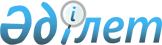 О присвоении наименования улицеРешение акима Кызылкогинского сельского округа Кызылкогинского района Атырауской области от 6 января 2016 года № 1. Зарегистрировано Департаментом юстиции Атырауской области 4 февраля 2016 года № 3455      В соответствии с подпунктом 4) статьи 14 Закона Республики Казахстан от 8 декабря 1993 года "Об административно-территориальном устройстве Республики Казахстан", статьей 37 Закона Республики Казахстан от 23 января 2001 года "О местном государственном управлении и самоуправлении в Республике Казахстан", в целях присвоения наименования улице аким Кызылкогинского сельского округа РЕШИЛ:

      1. Присвоить новой улице в селе Карабау, Кызылкогинского сельского округа, Кызылкогинского района наименование "Ныгмета Кумекова".

      2. Контроль за исполнением настоящего решения оставляю за собой.

      3. Настоящее решение вступает в силу со дня государственной регистраций в органах юстиции и вводится в действие по истечении десяти календарных дней после дня его первого официального опубликования.


					© 2012. РГП на ПХВ «Институт законодательства и правовой информации Республики Казахстан» Министерства юстиции Республики Казахстан
				
      Аким Кызылкогинского сельского округа 

С. Измуканов
